DIE BYBEL: HOOP VIR ALMAL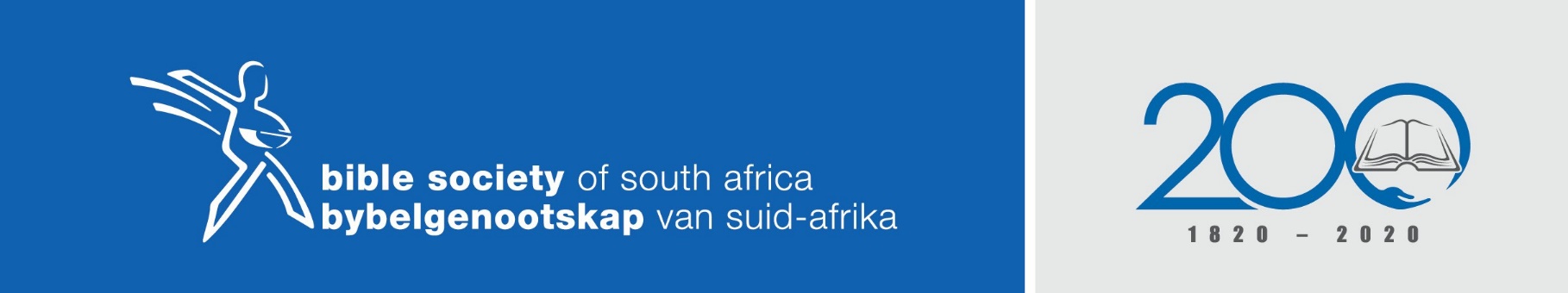 Skriflesing: Romeine 15:1-5Preektema: Geduld, troos en hoop uit die BybelOuteur: Addie Burt (Volle Evangelie Kerk)PreeksketsDie Charles Spurgeon Sermon Collection noem die volgende: ”The Apostle Paul was an Inspired man when he wrote this Epistle, so there was no necessity on the part of the Holy Spirit, when guiding his mind and pen, to employ words which had been used before in the Scriptures, for His language is unlimited. Yet Paul, Inspired as he was, frequently quoted from the Old Testament and in the verse preceding our text he quotes from the Psalms– “As it is written, The reproaches of them that reproached You fell on Me.” One special reason for quoting from the Old Testament was, doubtless, to put honor upon it, for the Holy Spirit foresaw that there would be some in these later days who would speak of it disparagingly. Not so did our Lord Jesus Christ! Not so did His Apostles! Not so did any by whom the Holy Spirit spoke!”.God se woord, verlig deur die Heilige Gees, is die enigste ware weg om die hart van die mens te verander en verlossing te ontvang. Verlossing deur geloof is 'n spesifieke oomblik, terwyl die vernuwing van die denke, 'n volgehoue proses is. Paulus moedig ons aan om toegewyd te wees, om heiligmaking na te streef, "om soos Jesus te wees". Die Woord is die sleutel tot 'n meer dinamiese verhouding met die Here.Dit is deur geduld en troos en hoop vanuit die Skrif – dat ons kan hoop dat ons geloof soos die van die heiliges gehandhaaf en ons geseën sal word. Ons lyding word 'n manier om in ons geloof en heiligmaking te vorder, met die gevolg dat ons hoop op die ewige lewe bevestig is. Die Bybel voorsien en verryk die genade van die Here sodat deur geduld (standvastigheid) en aanmoediging vanuit die Skrif ons kan hoop.1. GEDULDDie Bybel is geduldig met ons, dit moedig ons aan om standvastig (geduldig) te wees, dit is ondergeskik aan die wil van God, dit word voortdurend uitgedaag deur mense wat dit veroordeel en deur die standpunte van die duiwel. Die bybelse geduld word beproef wanneer ons as mense die probleme van die wêreld beleef en ons, in afwagting op die goddelike beloftes wat volbring moet word, begin twyfel.Die bybelse geduld kan gesien word in die openbaring van sekere voorbeelde. Job wat in groot ellende verkeer, wag geduldig op die uitkoms. Abraham, Isak en Jakob wag geduldig as reisigers in die plan van God vir die implementering van die verbondsbelofte wat in 'n vreemde land gegee is.Josef wag geduldig om sy broers vir die kwaad wat hulle hom aangedoen het, te vergewe. Dawid, tydens baie beproewinge en vervloekings wag geduldig op die kroon, en in die proses weier om hom te wreek op diegene wat hom vervolg het.Ons Verlosser wag geduldig te midde van baie vervolging, totdat die "Uur" aanbreek. Die Bybel is geduldig en regdeur ons beproewings openbaar die woord God se plan om ons verhouding met Hom standvastig te maak. Dit verklaar aan ons sy belofte van 'n hemelse toekoms wat ons huidige situasie heeltemal oortref.2.  TROOSOns word aangemoedig om bo ons vrees te leef. Ps 46:2-5 God is vir ons 'n toevlug en 'n beskerming; Hy was nog altyd bereid om te help in nood. Daarom is ons nie bang nie, al gee die aarde pad, al skuif die berge tot in die dieptes van die see, al druis en skuim die waters van die see, al skud die berge deur sy onstuimigheid. Sela Oor die strome van die rivier is daar blydskap in die Godstad, in die heilige woning van die Allerhoogste. God se woord vertroos ons wanneer die wêreldse dinge vir ons te veel is. Dit beveel ons om ons vreugde in God te vind. Dit stimuleer ons om ons in tye van verdrukking te verbly, dit laat ons na die profete van ouds kyk. Henog het met God gewandel. Abraham het God as sy skild gesien en sy beloning het alle verwagting oorskry. Dawid het hom in God versterk. Hiskia het die briewe wat hy ontvang het, na die Here geneem en voor Hom oopgesprei. Baie ander voorbeelde is opgeteken, en dit vertroos ons en gee ons moed.Deur die kennis wat ons ontvang word ons in die waarheid gelei. Dit is ons troos, dit is veilig om heiligmaking na te streef, troos in sagmoedigheid te vind, genade en die volheid van die woord te ondervind. Die vertroostende woord verlig ons denke om gelukkig te leef, en elke dag 'n getuie te wees deur die vertroostende, geïnspireerde en kragtige woord.3. HOOP Die Bybel bring hoop, sien wat God vir sy kinders doen, daar is hoop!Ons glo in die beloftes in die woord, daar is hoop!Ons geniet ons daaglikse seëninge, daar is hoop!Die Bybel se bedoeling is om hoop te bring. Mense met hoop sal hulleself reinig, en sal op baie verskillende maniere 'n uitsonderlike en regverdige karakter toon. Deur die hoop in die Bybel verstaan ons wat op ons wag, nou en in die toekoms.Die hoop op verlossing: 1 Tessalonisense 5:8-11 Maar ons wat van die dag is, moet nugter wees; ons moet geloof en liefde as borsharnas dra en die hoop op verlossing as helm. God het ons tog nie bestem om gestraf te word nie, maar om deur ons Here Jesus Christus verlos te word. Hy het ter wille van ons gesterwe, sodat ons, of ons by sy koms nog lewe of reeds dood is, saam met Hom kan lewe. Praat mekaar moed in en versterk mekaar dan met hierdie woorde, soos julle trouens reeds doen.Die hoop op heerlikheid: Titus 2:12-13 Dit voed ons op om die goddelose leefwyse en wêreldse begeerlikhede te laat vaar en met selfbeheersing, opregtheid en godsvrug in die teenswoordige wêreld te lewe, terwyl ons uitsien na die gelukkige dag wat ons verwag. Op daardie dag sal die heerlikheid van ons grote God en Verlosser, Jesus Christus, verskyn.(1933/53-vertaling) Titus 2:13 terwyl ons die salige hoop en die verskyning van die heerlikheid verwag van die grote God en ons Verlosser, Jesus Christus,Die hoop op die opstanding: Kolossense 1:18 Hy is die hoof van die liggaam, van die kerk. Hy is die oorsprong daarvan, Hy is die Eerste, die Een wat uit die dood opgestaan het, sodat Hy die eerste plek in die heelal inneem.Die hoop op heerlikheid:  Kolossense 1:27 God het besluit om aan hulle bekend te maak hoe seënryk en heerlik hierdie geheimenis vir die nasies is. Die inhoud daarvan is: Christus is in julle, Hy is julle hoop op die heerlikheid.2 Timoteus 3:16-17 Die hele Skrif is deur God geïnspireer en het groot waarde om in die waarheid te onderrig, dwaling te bestry, verkeerdhede reg te stel en 'n regte lewenswyse te kweek, sodat die man wat in diens van God staan, volkome voorberei en toegerus sal wees vir elke goeie werk.Vir 'n held se erkenning van geduld, troos en hoop in die Bybel, lees asseblief die volgende Bybelgedeeltes:Hebreërs 11:1-5,7-8,11,17,20-24, 27,29-32.  v :1 Om te glo, is om seker te wees van die dinge wat ons hoop, om oortuig te wees van die dinge wat ons nie sien nie.v :2 Dit is immers vanweë hulle geloof …v:32 En wat moet ek nog meer sê? Die tyd ontbreek my om te vertel van Gideon, Barak, Simson en Jefta, van Dawid, Samuel en die profete.Ons moderne probleme moet aangespreek word met simpatie, ferm, met praktiese doelwitte, met die inagneming van die geskiedenis en met oorgawe aan die geopenbaarde waarheid van die Skrif. Die geduld, troos en hoop in die Bybel, in gemeenskap met Christus en deur die krag van die Gees van God lei ons tot oorwinning.Ons gemeenskap is met die Here van geduld, troos en hoop. Kom ons verbly ons in die vreugde van die Here, stap vir stap in die blydskap van die Here, want sy woord stel nooit teleur. Die woord, ons hoop vir almal, is vandag, môre en vir ewig onwrikbaar, onveranderlik, dit is betroubaar, die bron van standvastigheid en bemoediging.Die "Charles Spurgeon Sermon Collection" sluit met die volgende: May the Holy Spirit bring you to repent of sin, to believe in Jesus, to cast yourselves wholly upon Him–may He, by His Grace, cut the links which now bind you to the world and enable you to give yourselves up wholly to Christ, that He may save you! May the Lord do this in His infinite mercy, for Christ’s sake! Amen.